Logopedický workshop pro rodiče všech dětí, nejen předškoláků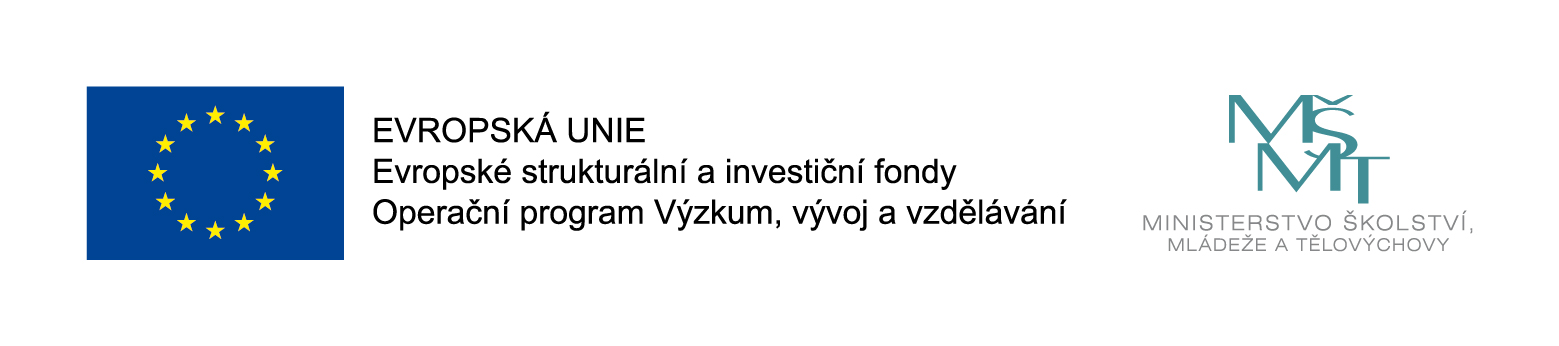 V pondělí 28. ledna 2019, 15:30 – 16:30, MŠ Nové Hrady, třída Broučků, duhová budovaVe středu 13. února 2019, 15:30 – 16:30, MŠ Borovany, třída ŽabičekVe čtvrtek 14. února 2019, 15:30 – 16:30, MŠ Trhové Sviny, Budovatelská ul., červená třídaProjekt MAP II pro ORP Trhové SvinyCZ.02.3.68./0.0/0.0/17_047/0008633Seminář je hrazen z prostředků projektu MAP II pro ORP Trhové Sviny.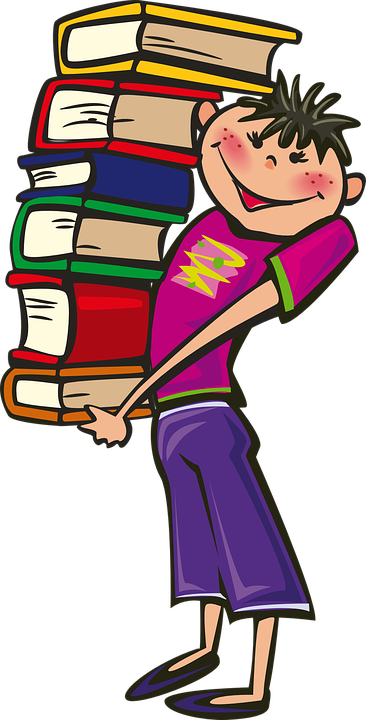 Lektorky: Mgr. Nicole Hovorková a Mgr. et Mgr. Kateřina Kravarová Setkání na téma logopedie, jak se vyvíjí řeč, jak řeč souvisí s učením a úspěchem ve škole. Seznámení s nejčastěji se vyskytujícími obtížemi, jejich projevy, možnostmi řešení. Co vede k úspěchu – základní metody a pravidla.